 Ljubav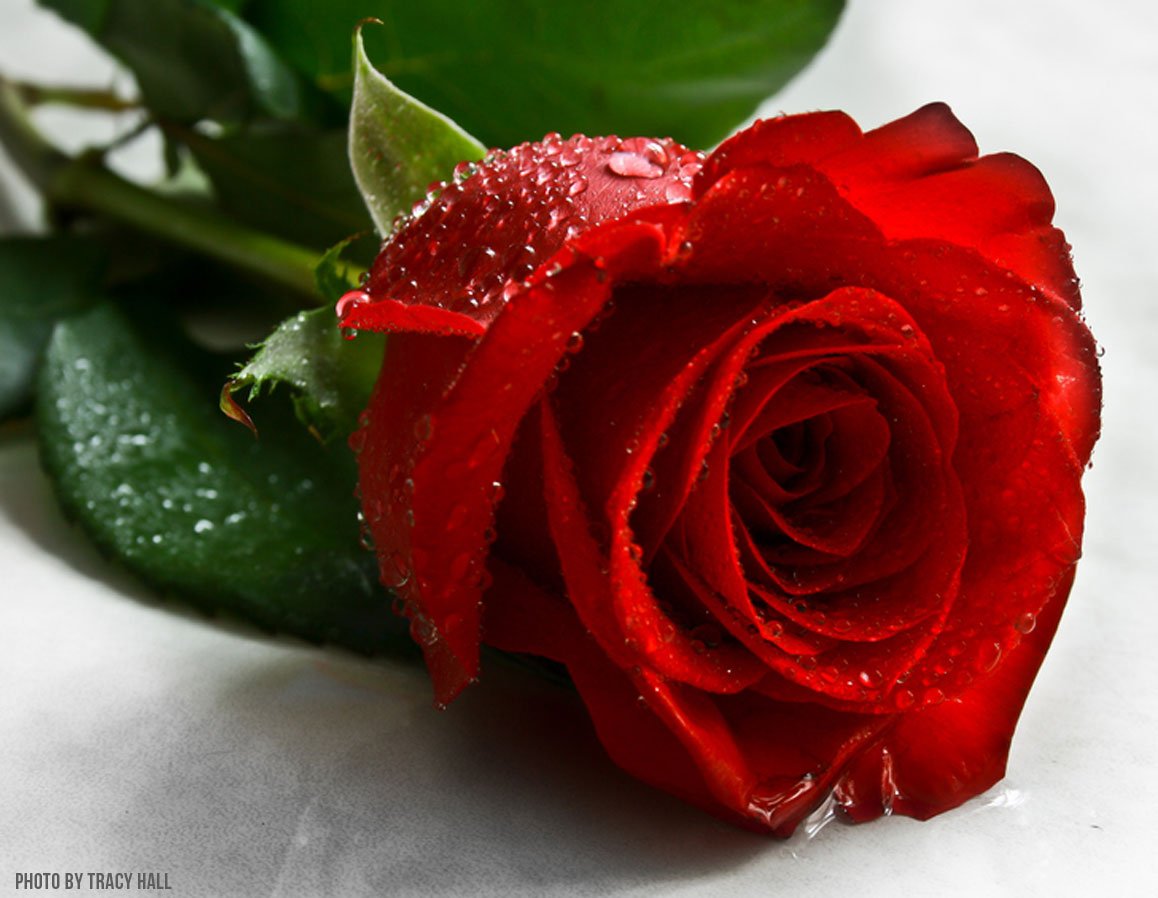 Ah, ljubav... Ona ljubav što pokreće svijet...Pogled mi pade na ružu, taj prekrasan, crveni,
mirisni cvijet. 

Kad ujutro njenu ljepotu prekriju hladne kapi 
rose, mene toplina i nježne misli tebi nose.

I ona me čeka, odakle god da dođem, opijen
njenom ljepotom i mirisom... Umoran i sretan,
u postelju pođem...


                                                         Tin Eržić, 7.B